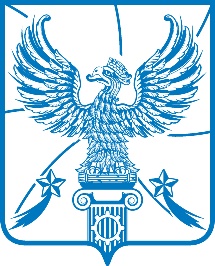 СОВЕТ ДЕПУТАТОВМУНИЦИПАЛЬНОГО ОБРАЗОВАНИЯГОРОДСКОЙ ОКРУГ ЛЮБЕРЦЫ
МОСКОВСКОЙ ОБЛАСТИРЕШЕНИЕ       21.08.2019                                                                          № 306/37г. ЛюберцыОб утверждении перечня объектов здравоохранения предлагаемых к передаче из муниципальной собственности             муниципального образования городской округ Люберцы                             Московской области в собственность Московской области 	В соответствии с Федеральным законом от 06.10.2003 № 131-ФЗ «Об общих принципах организации местного самоуправления в Российской Федерации», Федеральным законом от 22.08.2004 № 122-ФЗ «О внесении изменений                     в законодательные акты Российской Федерации и признании утратившими силу некоторых законодательных актов Российской Федерации в связи с принятием Федеральных законов «О внесении изменений и дополнений в Федеральный закон «Об общих принципах организации законодательных (представительных)           и исполнительных органов государственной власти субъектов Российской Федерации» и «Об общих принципах организации местного самоуправления            в Российской Федерации»», Постановлением Правительства Российской Федерации от 13.06.2006 № 374 «О перечнях документов, необходимых для принятия решения о передаче имущества из федеральной собственности                      в собственность субъекта Российской Федерации или муниципальную собственность, из собственности субъекта Российской Федерации в федеральную собственность или муниципальную собственность, из муниципальной собственности в федеральную собственность или собственность субъекта Российской Федерации», Законом Московской области от 02.06.2014                           № 56/2014-ОЗ «О прекращении осуществлении органами местного самоуправления муниципальных районов и городских округов Московской области отдельных государственных полномочий Московской области                         по организации оказания медицинской помощи на территории Московской области и о внесении изменений в Закон Московской области                                        «О здравоохранении  в Московской области», Уставом муниципального  образования  городской  округ  Люберцы   Московской  области, Совет  депутатов  муниципального  образования  городской  округ  Люберцы Московской области решил:1.  Утвердить перечень объектов здравоохранения, предлагаемых к передаче                                   из собственности муниципального образования городской округ Люберцы Московской области в собственность Московской области (прилагается).2.  Комитету по управлению имуществом администрации городского округа Люберцы Московской области осуществить юридические и организационные действия по передаче имущества, указанного в пункте 1 настоящего Решения,               из собственности муниципального образования городской округ Люберцы Московской области в собственность Московской области.3.  Опубликовать настоящее Решение в средствах массовой информации.4. Контроль за  исполнением  настоящего  Решения  возложить                                на постоянную депутатскую комиссию по вопросам бюджета, экономической                  и финансовой политике, экономике и муниципальной собственности                    (Уханов А.И.). Глава городского округа					                        В.П. РужицкийПредседатель Совета депутатов					              С.Н. АнтоновУТВЕРЖДЕНРешением  Совета депутатовмуниципального образования городскойокруг Люберцы Московской областиот 21.08.2019 № 306/37Перечень объектов здравоохранения, предлагаемых к передаче из собственности муниципального образования городской округ Люберцы Московской области в собственность Московской области№Полное наименование организации, адрес, ИНННаименование имуществаАдрес местонахождения имуществаИндивидуализирующие характеристики имущества1Администрация городского округа Люберцы Московской области. 140000, Московская область, г. о. Люберцы, г. Люберцы, Октябрьский проспект, д. 190 ИНН 5027036758Нежилое здание, Площадь 668,7 кв.м.Московская область городской округ Люберцы, рп Октябрьский, ул. Красное ЗнамяКадастровый номер 50:22:0020101:11274Подстанция скорой помощи с отделкой и оборудованием. 